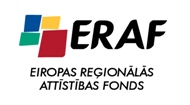 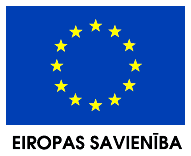 APSTIPRINĀTIPriekules novada pašvaldības iepirkumu komisijas2013.gada 18.decembra sēdē,protokols Nr.17-4GROZĪJUMIATKLĀTA KONKURSA„Būvdarbi projektam „Ūdenssaimniecības attīstība Priekules novada Kalētu pagasta Kalētu ciemā II kārta””NOLIKUMĀIepirkuma identifikācijas Nr.PND/2013 –17Priekule2013	Izdarīt atklāta konkursa „Būvdarbi projektam „Ūdenssaimniecības attīstība Priekules novada Kalētu pagasta Kalētu ciemā II kārta”” (iepirkuma identifikācijas Nr.PND/2013-17) nolikumā, kas apstiprināts Priekules novada pašvaldības iepirkumu komisijas 2013.gada 14.novembra sēdē (protokols Nr.17-1,1.§) šādus grozījumus:Nolikuma 1.4.1., 1.5.1., 1.7.1. un 4.3.4.apakšpunktos vārdus „2014.gada 6.janvāris” attiecīgā locījumā aizstāt ar vārdiem „2014.gada 20.janvāris” attiecīgā locījumā.Nolikuma 1.6.6.punkta apakšpunktu numerācijā, aizvietot skaitli „1.6.7.2.” ar skaitli „1.6.6.2.” un skaitli „1.6.7.3.” - ar skaitli „1.6.6.3.”.Papildināt nolikumu ar 1.6.7.punktu šādā redakcijā:„1.6.7. Iesniedzot piedāvājuma nodrošinājumu, tajā jābūt iekļautiem šādiem Pasūtītājam būtiskiem nosacījumiem:1.6.7.1. nolikuma 1.6.2.punktā minētajiem piedāvājuma nodrošinājuma spēkā esamības termiņiem (1.6.2.1., 1.6.2.2. un 1.6.2.3.apakšpunkti);1.6.7.2. norādei, ka nodrošinājuma devējs izmaksā pasūtītājam nodrošinājuma summu ne vēlāk kā 10 dienas no pieprasījuma iesniegšanas dienas;1.6.7.3. nolikuma 1.6.6.punktā minētajiem piedāvājuma nodrošinājuma izmaksāšanas gadījumiem (1.6.6.1., 1.6.6.2. un 1.6.6.3.punkti).”Izteikt nolikuma 2.3.punktu šādā redakcijā„2.3. Būvdarbu izpildes termiņš: 7 mēneši no līguma noslēgšanas brīža.” Papildināt iepirkuma nolikuma 3.8.punktu ar otro teikumu šādā redakcijā:„Iesniedzot piedāvājumu, pretendents ir tiesīgs visu iesniegto dokumentu atvasinājumu un tulkojumu pareizību apliecināt ar vienu apliecinājumu, jo atbilstoši iepirkuma nolikuma 4.2.punktam piedāvājuma dokumentiem jābūt cauršūtiem.”Papildināt iepirkuma nolikuma 5.1.4.punktu sadaļā „Piezīmes” ar tekstu šādā redakcijā:„Ja pretendenta vai Publisko iepirkumu likuma 39.panta pirmās daļas 11.punktā minētās personas maksātnespējas procesā tiek piemērota sanācija vai cits līdzīga veida pasākumu kopums, kas vērsts uz parādnieka iespējamā bankrota novēršanu un maksātspējas atjaunošanu, pasūtītājs, izvērtējot iespējamos ekonomiskos riskus un ņemot vērā līguma priekšmetu, var lemt par attiecīgā pretendenta neizslēgšanu no iepirkuma procedūras saskaņā ar 39.panta pirmās daļas 4.punktu. Šādā gadījumā Pretendents kopā ar piedāvājumu iesniedz kredītiestādes izsniegtu apliecinājumu, ka pretendentam ir pieejami apgrozāmie līdzekļi piedāvājuma summas apmērā.”Papildināt iepirkuma nolikuma 5.1.7.punktu sadaļā „Piezīmes” ar tekstu šādā redakcijā:„Pretendents var balstīties uz citu personu (uzņēmēju) finanšu iespējām, ja tas ir nepieciešams konkrētā līguma izpildei, neatkarīgi no savstarpējo attiecību tiesiskā rakstura. Šajā gadījumā papildus iesniedzamajai izziņai pretendents iesniedz vienošanos  par sadarbību konkrētā līguma izpildei, kuras saturā skaidri un konkrēti ir atrunāts, kādas solidārās saistības un atbildību un kādā apmērā par līguma izpildi uzņemas vienošanās slēdzējpuses.”Izteikt nolikuma 5.1.9.punkta kolonnā „Prasība” skaidrojumu par līdzīga rakstura darbiem šādā redakcijā „* par līdzīga rakstura darbiem uzskatāmi ar ūdenssaimniecību attīstību saistīti (ūdensvadu un kanalizācijas) tīklu rekonstrukcijas vai izbūves darbi, kuros kopējais trašu garums ir vismaz 3000 m.”Papildināt nolikuma 5.1.10.punkta kolonnu „Iesniedzamie dokumenti” ar tekstu šādā redakcijā:„Par ārvalstīs reģistrētu speciālistu jāiesniedz licence, sertifikāts vai cits tās ārvalsts dokuments, kas apliecina, speciālista tiesības veikt attiecīgo pakalpojumu sniegšanu. Gadījumā, ja ar pretendentu tiks noslēgts iepirkuma līgums, līdz būvniecības uzsākšanai speciālistam ir jāiegūst profesionālās kvalifikācijas atzīšanas apliecību vai jāreģistrējas profesiju reģistrā, lai apliecinātu, ka ārvalstu speciālists atbilst izglītības un profesionālās kvalifikācijas prasībām attiecīgās darbības veikšanai Latvijas Republikā.”Izteikt nolikuma 5.1.11.apakšpunkta kolonnā „Iesniedzamie dokumenti” otro teikumu šādā redakcijā:„Katras personas, uz kuru iespējām Pretendents balstās, Pretendenta piesaistītā apakšuzņēmēja piekrišanas raksts par veicamajiem darbiem, norādot, kādi resursi, materiāli un iekārtas tiek nodoti pretendenta rīcībā, saskaņā ar nolikuma 5.pielikumu.”Izdarīt grozījumus nolikuma pielikumu numerācijā:8.1. pielikuma „Personas, uz kuru iespējām Pretendents balstās, Pretendenta piesaistītā apakšuzņēmēja piekrišanas raksts”” numurā aizstāt skaitli un vārdu „6.pielikums” ar skaitli un vārdu „5.pielikums”;8.2. pielikuma „Darbu izpildes kalendārais grafiks” numurā aizstāt skaitli un vārdu „7.pielikums” ar skaitli un vārdu „6.pielikums”.Izteikt nolikuma 5.pielikuma „Personas, uz kuru iespējām Pretendents balstās, Pretendenta piesaistītā apakšuzņēmēja piekrišanas raksts” teksta daļu šādā redakcijā:„Ar šo mēs ____________________________ (uzņēmuma nosaukums, reģ.Nr.) apņemamies strādāt pie līguma „Būvdarbi projektam „Ūdenssaimniecības attīstība Priekules novada Kalētu pagasta Kalētu ciemā II kārta”” izpildes <Pretendenta nosaukums> piedāvājumā gadījumā, ja šim Pretendentam tiks piešķirtas tiesības slēgt Līgumu, veicot ___________________________________________ (minēt konkrētos veicamos darbus un to apjomus (summa, EUR bez PVN) un norādīt, kādi resursi, materiāli un iekārtas tiek nodoti pretendenta rīcībā). Ar šo apliecinām, ka  esam iepazinušies ar tehnisko projektu, līguma nosacījumiem un nolikumu.”Izteikt nolikuma 7.pielikuma „Līgums” 2.7.punktu šādā redakcijā:„2.7. Būvuzņēmējam jānodrošina, lai būvdarbus pildītu iepirkuma piedāvājumā norādītie apakšuzņēmēji (ja tādi tiek piesaistīti). Apakšuzņēmēju (personu, uz kuru iespējām Būvuzņēmējs balstās) nomaiņa ir atļauta tikai ar iepriekšēju pasūtītāja rakstisku piekrišanu. Būvuzņēmējs piekrišanu apakšuzņēmēja (personu, uz kuru iespējām Būvuzņēmējs balstās) nomaiņai lūdz rakstveidā, pievienojot lūgumam visus iepirkuma nolikumā apakšuzņēmēja (personas, uz kuru iespējām Būvuzņēmējs balstās) iesniedzamos dokumentus. Piedāvāto apakšuzņēmēju kvalifikācijai jābūt tādai pašai vai augstākai kā sākotnēji piedāvātajiem apakšuzņēmējiem. Ja Būvuzņēmējs nomaina apakšuzņēmēju (personu, uz kuru iespējām Būvuzņēmējs balstās) bez saskaņošanas ar Pasūtītāju vai Pasūtītājs pamatoti nepiekrīt apakšuzņēmēja (personas, uz kuru iespējām Būvuzņēmējs balstās) nomaiņai, tad Pasūtītājs var vienpusēji lauzt līgumu.”Izteikt nolikuma 7.pielikuma „Līgums” 2.22.punktu šādā redakcijā:„Būvuzņēmējs ir tiesīgs izdarīt atkāpes no tehniskā projekta tikai ar iepriekšēju rakstisku Pasūtītāja un autoruzrauga piekrišanu. Tāpat arī jebkuru Līgumā neparedzētu darbu veikšanu Būvuzņēmējs ir tiesīgs uzsākt tikai ar Pasūtītāja atļauju atbilstoši Līguma 2.25. - 2.28.punktā minētajiem nosacījumiem.”Papildināt nolikuma 7.pielikumu „līgums” ar 2.25., 2,26., 2.27. un 2.28.punktu šādā redakcijā:„2.25. Pasūtītājs ir tiesīgs atļaut veikt izmaiņas darba apjomos līguma darbības laikā tikai tādā gadījumā, ja šie papildus darbi vienlaikus atbilst šādiem kritērijiem:neparedzamības kritērijs, t.i., iepriekš neparedzamu apstākļu dēļ ir radusies nepieciešamība veikt papildus darbus, kas nav minēti tehniskajā projektā un kurus Būvuzņēmējs objektīvi sākotnēji nevarēja paredzēt, unnenodalāmības kritērijs, t.i., darbi, kas nav nodalāmi no noslēgtajā līguma paredzētajiem darbiem, bet kas ir uzskatāmi par nepieciešamiem, lai sasniegtu tehniskajā projektā minēto gala rezultātu un lai nodrošinātu normālu Būves funkcionēšanu atbilstoši tiem mērķiem, kuriem Būve paredzēta, vai arīnepieciešamības noslēgtā līguma izpildei kritērijs, t.i., papildus darbus ir iespējams nodalīt no noslēgtajā līgumā paredzētajiem darbiem, bet attiecīgie darbi ir būtiski nepieciešami noslēgtā līguma izpildei, lai sasniegtu tehniskajā projektā minēto gala rezultātu un lai nodrošinātu normālu Būves funkcionēšanu atbilstoši tiem mērķiem, kuriem Būve paredzēta.Līguma darbu apjomu samazināšana var notikt, ja tiek konstatēta tehniskā projekta izstrādes laikā veikto pieņēmumu neatbilstība esošajai situācijai.Līguma izpildes laikā ir iespējama piedāvājumā norādīto materiālu, iekārtu vai tehnoloģiju nomaiņa ar analogiem. Šajā gadījumā Būvuzņēmējs iesniedz Pasūtītājam argumentētu iesniegumu par piedāvājumā norādīto materiālu, iekārtu vai tehnoloģiju maiņu, pievienojot dokumentus, kas sniedz pietiekamu informāciju par analoga atbilstību izvirzītajām prasībām, un piedāvājumā norādītā un piedāvātā analoga raksturojošo rādītāju salīdzinājumu. Analogu materiālu pielietošana nedrīkst mainīt ekonomisko īpatsvaru par labu kādai no Pusēm.Ja darbu apjomos tiek izdarītas izmaiņas, to izmaksas tiek noteiktas pēc šādiem principiem:Ja darbu apjomi palielināti, iekļaujot papildus darbos Līguma tāmē esošiem analogus darbu veidus, tad šiem izmaiņu darbiem tiek piemērotas Līguma tāmēs norādītie vienību izcenojumi, cik tālu tas nav pretrunā ar Publisko iepirkumu likumā noteikto kārtību par iepirkuma procedūras organizēšanu.Ja papildus darbi ietver darbu veidus, kas nav minēti līguma tāmēs un nav pielīdzināmi kādam no Līguma tāmēs minētajiem darbiem, Pasūtītājs cenu noteikšanai atkarībā no papildus darbu paredzamās līgumcenas lieluma rīkojas atbilstoši Publisko iepirkumu likumā noteiktajai kārtībai vai Priekules novada pašvaldības iekšējos normatīvajos aktos noteiktajā kārtībā.Darbu apjomu samazināšanas gadījumā Līguma summa tiek samazināta proporcionāli Līguma tāmēs norādītajām izmaksām attiecīgajiem darbiem.”Aizstāt nolikuma 7.pielikuma „Līgums” 3.3.1. un 3.3.2.punktā vārdus „20 (divdesmit) darba dienu laikā” ar vārdiem „30 (trīsdesmit) dienu laikā”.Svītrot nolikuma 7.pielikuma „Līgums” 4.3.punkta otro teikumu.Izteikt nolikuma 7.pielikuma „Līgums” 4.4.punktu šādā redakcijā:„4.4. Pilnīgu Līgumā noteikto ar būvniecības procesu saistīto darbu izpildi (tai skaitā būves nodošanu ekspluatācijā) Būvuzņēmējs pabeidz 7 (septiņu) mēnešu laikā no līguma noslēgšanas brīža.”Izteikt nolikuma 7.pielikuma „Līgums” 4.6.punktu šādā redakcijā:„4.6. Būvuzņēmējam ir tiesības uz Būvdarbu izpildes termiņa pagarinājumu, ja ir iestājies viens vai vairāki no šādiem nosacījumiem;4.6.1. ja pēc Pasūtītāja pieprasījuma tiek izdarītas izmaiņas Būvdarbu apjomā, palielinot tos;4.6.2. ja iestājušies nepārvaramas varas apstākļi, kuri atrodas ārpus Būvuzņēmēja kontroles un kuri būtiski traucē Būvdarbu savlaicīgu līguma izpildi (Līguma 7.sadaļa);4.6.3. jebkurš kavējums, traucējums, ko izraisījis Pasūtītājs, t.sk. nepamatota Būvdarbu apturēšana.”Izteikt nolikuma 7.pielikuma „Līgums” 11.1.punktu šādā redakcijā:„11.1. Būvuzņēmējs 10 (desmit) darba dienu laikā pēc Līguma parakstīšanas iesniedz Pasūtītājam kredītiestādes (bankas) izdotu Līguma izpildes nodrošinājumu 10% (desmit procentu) apmērā no kopējās Līguma summas (ar PVN) saskaņā ar Līguma 1.pielikumu. Līguma 1.pielikums ir līguma izpildes nodrošinājuma ieteicamā forma, kas paredz Pasūtītājam nepieciešamos būtiskos nosacījumus.”Papildināt nolikuma 7.pielikuma „Līgums” 11.6.punktu ar otro un trešo teikumu šādā redakcijā:„Būvdarbu garantijas laika garantiju Būvuzņēmējs iesniedz kā bankas (kredītiestādes) garantiju vai apdrošināšanas polisi. Iesniedzot garantiju apdrošināšanas polises veidā, tai pievieno maksājuma uzdevumu par apdrošināšanas prēmijas nomaksu pilnā apmērā.”Papildināt nolikuma 7.pielikuma „Līgums” 1.pielikuma „Līguma izpildes nodrošinājums” nosaukumu, aiz pielikuma nosaukuma ierakstot simbolu „*”  un zem teksta ierakstot norādi šādā redakcijā:„* Ieteicamā forma, kas paredz Pasūtītājam nepieciešamos būtiskos nosacījumus.”